ПРОЕКТАДМИНИСТРАЦИЯВОЛЬСКОГО  МУНИЦИПАЛЬНОГО РАЙОНА
 САРАТОВСКОЙ ОБЛАСТИПОСТАНОВЛЕНИЕ  От                         № О размещении аттракционов, батутов, а также другого развлекательного оборудования на территории муниципального образования город Вольск  Саратовской областиВ соответствии с Федеральными законами от 6 октября 2003 года         № 131-ФЗ «Об общих принципах организации местного самоуправления в Российской Федерации», от 26 июля 2006 года № 135-ФЗ «О защите конкуренции», от 24 июля 2007 года № 209-ФЗ «О развитии малого и среднего предпринимательства в Российской Федерации», на основании ст. 29, 35 50 Устава Вольского муниципального района Саратовской области, ПОСТАНОВЛЯЮ:1. Утвердить:1.1. Схему размещения аттракционов, батутов, а также другого развлекательного оборудования на территории муниципального образования город Вольск Саратовской области (далее Схема), согласно   приложению   № 1.1.2. Положение о порядке размещения аттракционов, батутов, а также другого развлекательного оборудования на территории муниципального образования город Вольск Саратовской области, согласно приложению № 2.2.Признать утратившими силу:- постановление администрации Вольского муниципального района от 26.04.2022г. № 801 «О размещении аттракционов, батутов, а также другого развлекательного оборудования на территории муниципального образования город Вольск  Саратовской области»;- постановление администрации Вольского муниципального района от 30.03.2023г. № 469 «О внесении изменений в постановление администрации Вольского муниципального района от 26.04.2022г. № 801 «О размещении аттракционов, батутов, а также другого развлекательного оборудования на территории муниципального образования город Вольск  Саратовской области»          3. Контроль за исполнением настоящего постановления возложить на заместителя главы администрации Вольского муниципального района по экономике, промышленности и потребительскому рынку            4. Настоящее постановление вступает в силу со дня его официального опубликования.Глава Вольскогомуниципального района                                                                А.Е. ТатариновСОГЛАСОВАНО:О.Н. СазановаЛ.В. БондаренкоЛ.В. МеремьянинаРАЗОСЛАТЬ:Управление экономики, промышленности и инвестиционной деятельности – 1УПО – 1КУМИ и ПР - 1Отдел по информационно-аналитической работе – в электронном виде.МУ ИЦ «Вольская жизнь» - 1А.М. Низельская7-07-28Схемаразмещения аттракционов, батутов,  а также другого развлекательного оборудования на земельных участках на территории муниципального образования город Вольск Саратовской областиРуководитель  аппарата                                                                        О.Н. Сазанова              Положение О порядке размещения   аттракционов, батутов,  а также другого развлекательного оборудования на территории муниципального образования город Вольск Саратовской области1.	Настоящее Положение определяет порядок размещения аттракционов, батутов,  а также другого развлекательного оборудования на территории муниципального образования город Вольск Саратовской области, целями которого являются:-	создание условий для предоставления жителям города безопасных и качественных услуг в сфере уличных развлечений;-	обеспечение равных возможностей для реализации прав хозяйствующих субъектов на предоставление услуг населению на территории муниципального образования город Вольск.2.	Размещение аттракционов, батутов, а также другого развлекательного оборудования на территории муниципального образования город Вольск Саратовской области, осуществляется в соответствии со схемой размещения аттракционов, батутов, а также другого развлекательного оборудования на территории муниципального образования город Вольск Саратовской области (далее – схема).3.	Схема  утверждается постановлением администрации Вольского муниципального района Саратовской области сроком на 5 лет. 4.	Размещение аттракционов, батутов, а также другого развлекательного оборудования на территории муниципального образования город Вольск Саратовской области и земельных участках, право собственности,  на которые не разграничено, осуществляется на конкурсной основе.    Документом, подтверждающим право на размещение аттракционов, батутов,  а также другого развлекательного оборудования в соответствии с утвержденной в установленном порядке схемой, является договор на право размещения развлекательного объекта, заключенный с победителем конкурса на право размещения развлекательного объекта на территории муниципального образования город Вольск Саратовской области.5.	Внесение изменений в схему размещения аттракционов, батутов,  а также другого развлекательного оборудования осуществляется по мере необходимости, но не чаще одного раза в месяц. Руководитель  аппарата                                                                                          О.Н. СазановаПриложение № 1 к СхемеКадастровый номер: 64:42:010108:15; Площадь: 320 кв.м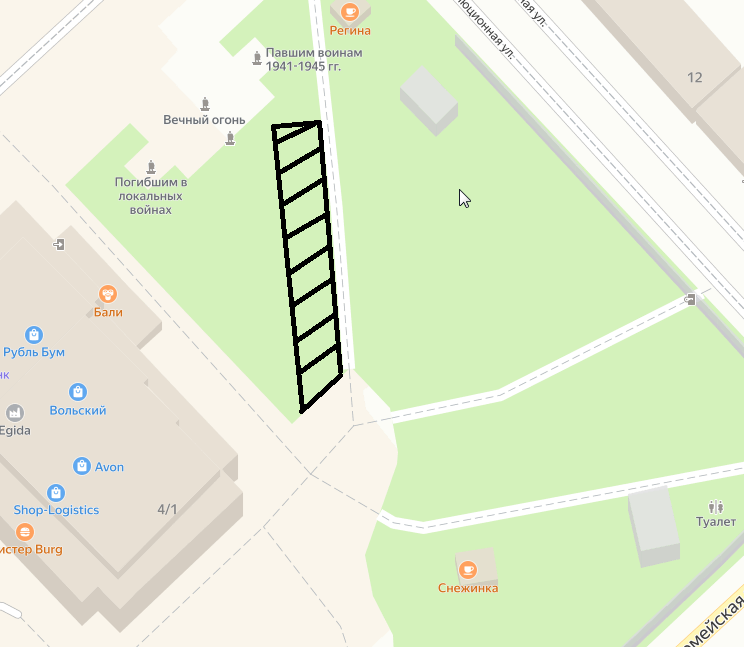 Руководитель  аппарата                                                           О.Н. СазановаПриложение № 2 к СхемеКадастровый номер: 64:42:010108:15; Площадь: 150 кв.м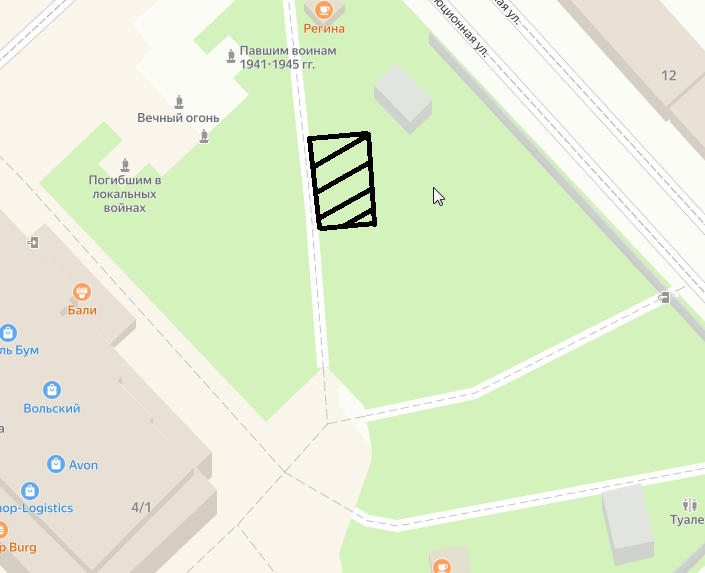 Руководитель  аппарата                                                                           О.Н. СазановаПриложение № 3 к СхемеКадастровый номер: 64:42:010108:15; Площадь: 200 кв.м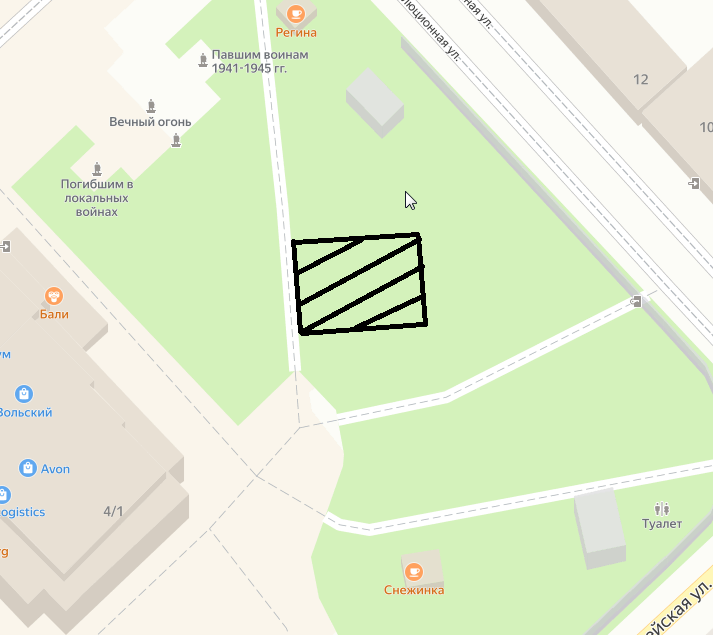 Руководитель  аппарата                                                           О.Н. СазановаПриложение № 4 к СхемеКадастровый номер: 64:42:010108:15; Площадь: 200 кв.м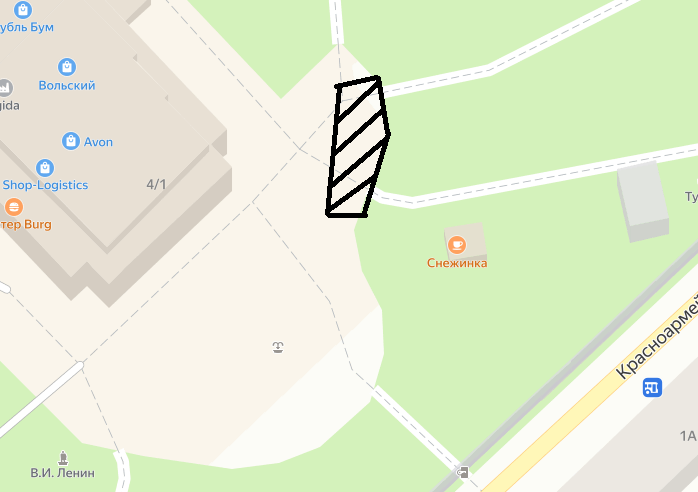 Руководитель  аппарата                                                                                     О.Н. СазановаПриложение № 5 к СхемеКадастровый номер: 64:42:030407; Площадь: 150 кв.м.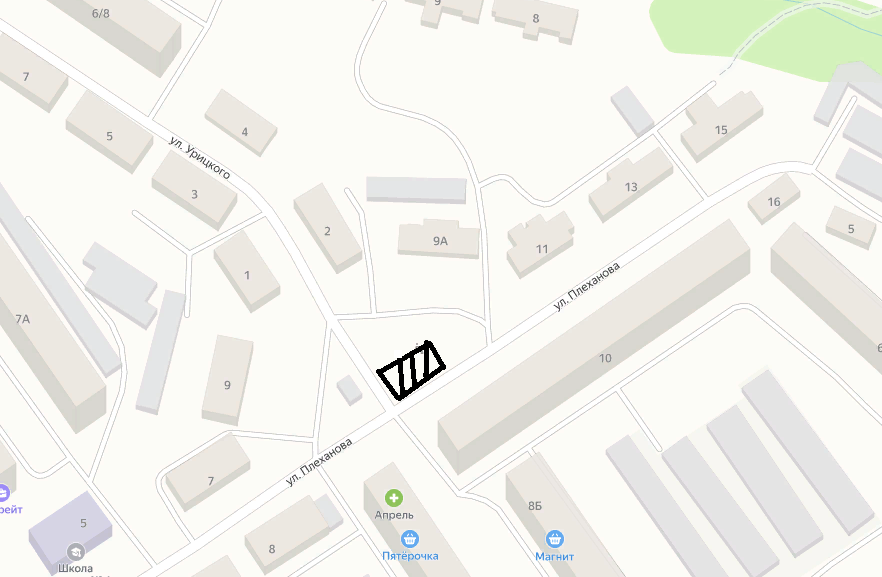 Руководитель  аппарата                                                           О.Н. СазановаПриложение № 4 к СхемеКадастровый номер: 64:42:010108:15; Площадь: 600 кв.м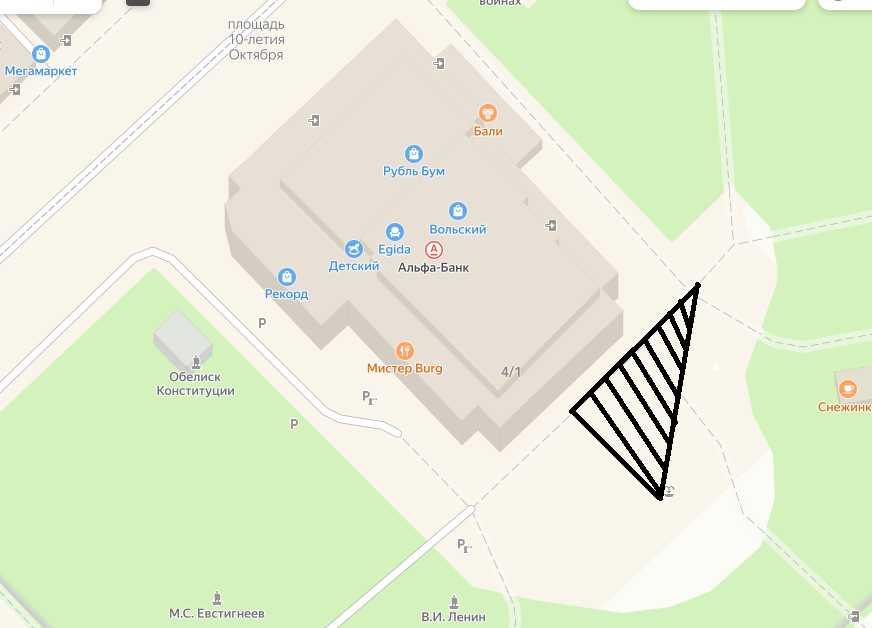 Руководитель  аппарата                                                                                      О.Н. СазановаПриложение № 4 к СхемеКадастровый номер: 64:42:010108:15; Площадь: 600 кв.м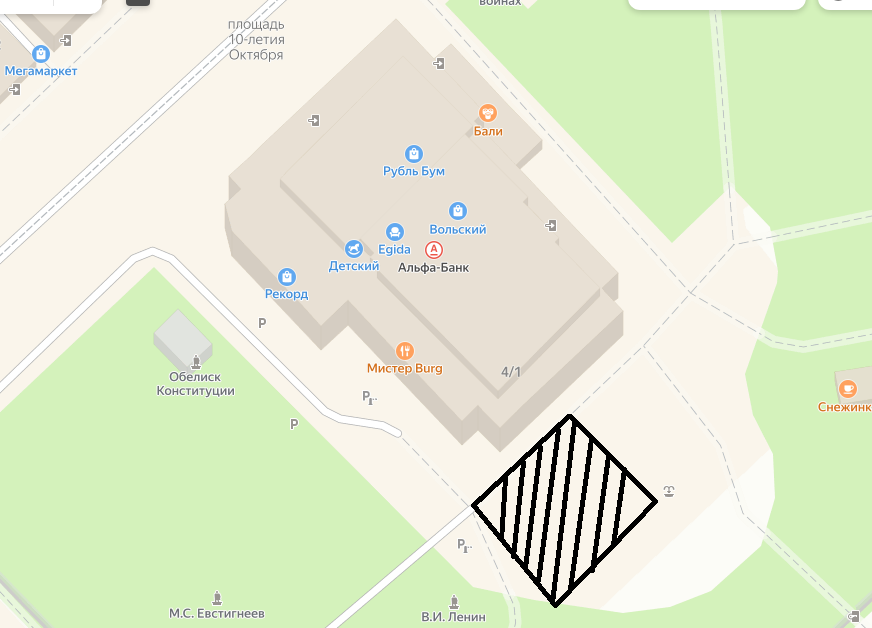 Руководитель  аппарата                                                                                      О.Н. СазановаПриложение к постановлению администрациимуниципального районаот __________ г. № ________№ п/пМесто расположения земельного участкаТип развлекательного объектаПериод размещенияПлощадь объектаСхема и кадастровый номер земельного участкаПримечание1.г. Вольск, сквер на площади Х-летия ОктябряАттракционмай-сентябрь320 м264:42:010108:15Приложение к схеме № 1Субъект малого предпринимательства2.г. Вольск, сквер на площади Х-летия ОктябряАттракционмай-сентябрь150 м264:42:010108:15Приложение к схеме № 2Субъект малого предпринимательства3.г. Вольск, сквер на площади Х-летия ОктябряБатут май-сентябрь200 м264:42:010108:15Приложение к схеме № 3Субъект малого предпринимательства4.г. Вольск, сквер на площади Х-летия ОктябряАттракционмай-сентябрь200 м264:42:010108:15Приложение к схеме № 4Субъект малого предпринимательства5.г.Вольск, между домов по ул.Урицкого, д.2 и ул.Плеханова, д.10Батутапрель-сентябрь15064:42:030407Приложение к схеме № 5Субъект малого предпринимательства6.г. Вольск, сквер на площади Х-летия ОктябряПрокат машинок апрель-сентябрь600 м264:42:010108:15Приложение к схеме № 6Субъект малого предпринимательства7.г. Вольск, сквер на площади Х-летия ОктябряПрокат машинок апрель-сентябрь600 м264:42:010108:15Приложение к схеме № 7Субъект малого предпринимательстваПриложение № 2к постановлению администрации                                                          муниципального районаот                      г. №    